	Grade 1:  Unit 3 Overview Number: Part Whole and Compare Problems and Place ValueLength of Unit:  3-4 weeksDescription of Key Ideas for Learning Goals   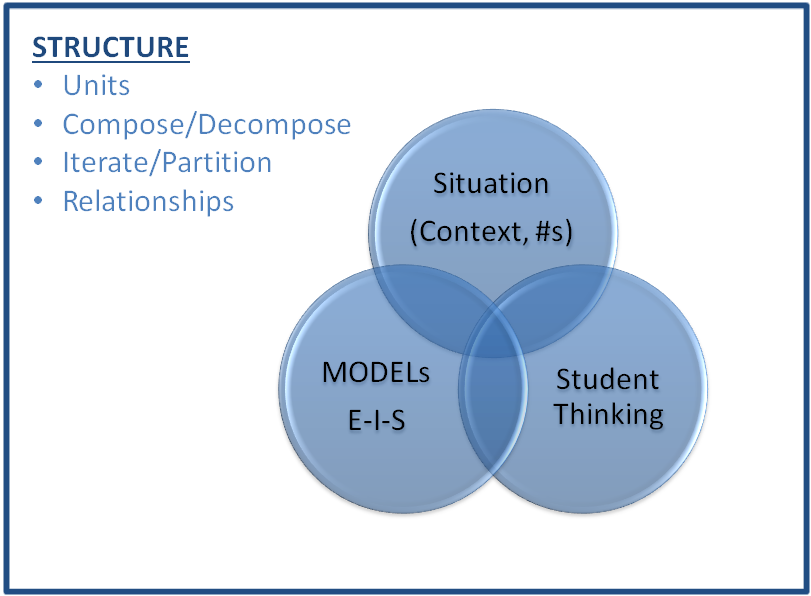 There are four units in Grade 1 that focus on number, counting, number operations, and place value. Each unit builds specific skills within the topic of number. In this second unit on number the focus is on adding and subtracting using part-whole and compare problem types (with numbers at least up to 20); representing the different situations using enactive iconic and symbolic models; and applying the commutative and associate properties. The key ideas for this unit are: The quantity one is the unit size of one or a measure of one. The quantity ten is its own unit, which is composed of ten units of size one. Students count numbers forward and backwards, counting each object one time in sequence (one-to-one to correspondence)Commutative property: the sum of adding two numbers is the same no matter the order, a + b = b + aAssociative property: the sum of adding three or more numbers is the same no matter the grouping or ordering of any two addends, (a + b) + c = a + (b + c)Equivalence: The equal sign is used to represent two equal amounts and the quantities on both sides represent “the same” amount. For instance, 3 + 4 represents the same amount as 5 + 2 even though the sum of 7 is composed differently. Examples of Models and Situations Situations: Jack collected 13 toy cars. If 8 of the cars were black and the rest were red, how many cars were red? (Part Whole: Part Unknown) [Problem Solving]Jack collected 13 toy cars. Dan collected 8 toy cars. How many more cars does Jack have than Dan? (Compare Difference Unknown) [Problem Solving]Enactive Model exampleModeling the situations with cubes or counters. (Part B from above)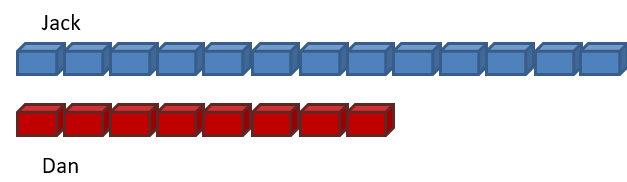 Iconic Model examples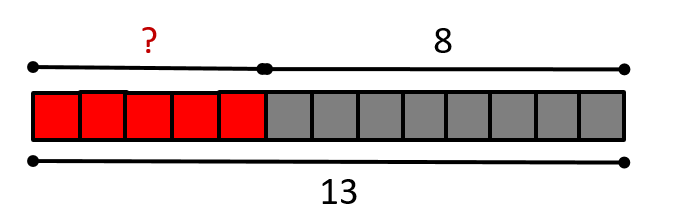 Draw a bar model to represent the problem. [Concept] (Part A from above)Symbolic Model example(s)Students should model situations using bar models and number lines (or informal pictures in some cases) as previously shown and then connect these models to the symbolic notation used to represent the situation.Questions/Place Value Situations: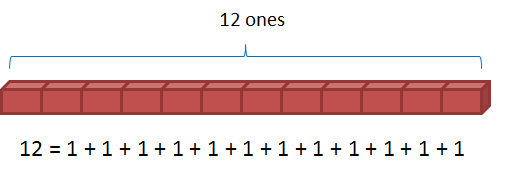 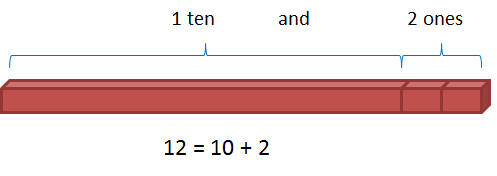 Students should use the models and numbers to represent quantities using units of one and units of ten. Ask students about place value in relation to the ones and tens units. For example, the number 12 represents 12 units of size 1 or 1 unit of size 10 and 2 units of size one. This idea is represented below both iconically and symbolically. Have students create representations for teen numbers and up to at least 25 (ideally extending to numbers larger than 25 for many students).Patterns: Ask students to look for patterns between the numbers n and (10 + n) (e.g., 3 and 13 or 6 and 16). One activity would be for students to either build with cubes or with a bar model the matching numbers 0 and 10, 1 and 11, 2 and 12,  .  .  .  10 and 20. 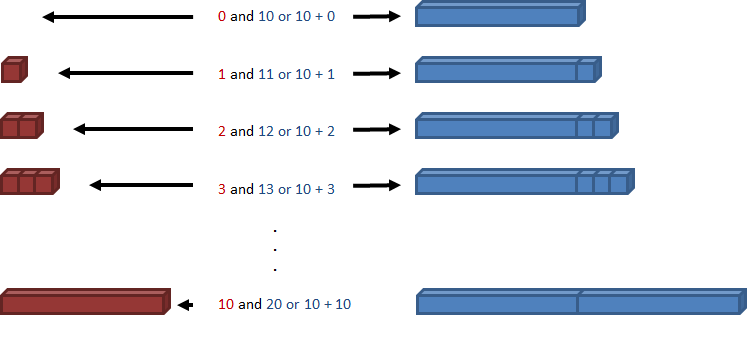 Appendix ANumber and Operations in Base Ten	1.NBTE.	Extend the counting sequence.1.	Count to 120, starting at any number less than 120. In this range, read and write numerals and represent a number of objects with a written numeral.F.	Understand place value.2.	Understand that the two digits of a two-digit number represent amounts of tens and ones. Understand the following as special cases:a.	10 can be thought of as a bundle of ten ones — called a “ten.”Operations and Algebraic Thinking	1.OAA.	Represent and solve problems involving addition and subtraction.1.	Use addition and subtraction within 20 to solve word problems involving situations of adding to, taking from, putting together, taking apart, and comparing, with unknowns in all positions, e.g., by using objects, drawings, and equations with a symbol for the unknown number to represent the problem. 2.	Solve word problems that call for addition of three whole numbers whose sum is less than or equal to 20, e.g., by using objects, drawings, and equations with a symbol for the unknown number to represent the problem.B.	Understand and apply properties of operations and the relationship between addition and subtraction.3.	Apply properties of operations as strategies to add and subtract. Examples: If 8 + 3 = 11 is known, then 3 + 8 = 11 is also known. (Commutative property of addition.) To add 2 + 6 + 4, the second two numbers can be added to make a ten, so 2 + 6 + 4 = 2 + 10 = 12. (Associative property of addition.)4.	Understand subtraction as an unknown-addend problem. For example, subtract 10 – 8 by finding the number that makes 10 when added to 8.C.	Add and subtract within 20.5.	Relate counting to addition and subtraction (e.g., by counting on 2 to add 2).6.	Add and subtract within 20, demonstrating fluency for addition and subtraction within 10. Use strategies such as counting on; making ten (e.g., 8 + 6 = 8 + 2 + 4 = 10 + 4 = 14); decomposing a number leading to a ten (e.g., 13 – 4 = 13 – 3 – 1 = 10 – 1 = 9); using the relationship between addition and subtraction (e.g., knowing that 8 + 4 = 12, one knows 12 – 8 = 4); and creating equivalent but easier or known sums (e.g., adding 6 + 7 by creating the known equivalent 6 + 6 + 1 = 12 + 1 = 13).D.	Work with addition and subtraction equations.7.	The equal sign, and determine if equations involving addition and subtraction are true or false. For example, which of the following equations are true and which are false? 6 = 6, 7 = 8 – 1, 5 + 2 = 2 + 5, 4 + 1 = 5 + 2.8.	Determine the unknown whole number in an addition or subtraction equation relating to three whole numbers. For example, determine the unknown number that makes the equation true in each of the equations 8 + ? = 11, 5 = _ – 3, 6 + 6 = _.Mathematical Practices (CCSS)Mathematical Practices (CCSS)Grade Level Focus AreasGrade Level Domains and Standards (See Appendix A)Make sense of problems and persevere in solving them.Reason abstractly and quantitatively.Construct viable arguments and critique the reasoning of others.Model with mathematics.Use appropriate tools strategically.Attend to precision.Look for and make use of structure.Look for and express regularity in repeated reasoning.Make sense of problems and persevere in solving them.Reason abstractly and quantitatively.Construct viable arguments and critique the reasoning of others.Model with mathematics.Use appropriate tools strategically.Attend to precision.Look for and make use of structure.Look for and express regularity in repeated reasoning.FA.1. Addition & Subtraction: Developing understanding of addition, subtraction, and strategies for addition and subtraction within 20FA.2. Place Value Understanding: Developing understanding of whole number relationships and place value, including grouping in tens and onesMajor Domain: Number and Operations in Base TenUnderstand place valueSupporting Domains: Operations and Algebraic Thinking Represent and solve problems involving addition and   subtractionUnderstand and apply properties of operations and the   relationship between addition and subtractionAdd and subtract within 20Work with addition and subtraction equationsStructural Components 
(focusing lens)Structural Components 
(focusing lens)Explanation 
(based on grade level and unit topic)Explanation 
(based on grade level and unit topic)Units and UnitizingUnits and UnitizingThe unit of one and ten is used to count both forward and backwards.The unit of one and ten is used to count both forward and backwards.Composing and DecomposingComposing and DecomposingThe ability to put objects together and then break them apart while still retaining numbers’ quantities and relative sizes.The ability to put objects together and then break them apart while still retaining numbers’ quantities and relative sizes.Partitioning and IteratingPartitioning and IteratingThe ability to copy a unit of the same size or measure over and over again or split it up into equivalent units. The ability to copy a unit of the same size or measure over and over again or split it up into equivalent units. Equivalence and RelationshipsEquivalence and RelationshipsUnderstanding how numbers or quantities are related to one anotherUnderstanding how numbers or quantities are related to one anotherFormative Assessment Questions, Tasks, or ExamplesFormative Assessment Questions, Tasks, or ExamplesFormative Assessment Questions, Tasks, or ExamplesFormative Assessment Questions, Tasks, or ExamplesSkill/Procedure/RoteWrite the number 25.Show me the number 38.Count to 32 starting at 10 and then count backwards from 32 to 20.Which number is greater, 29 or 31?Write the number 25.Show me the number 38.Count to 32 starting at 10 and then count backwards from 32 to 20.Which number is greater, 29 or 31?Write the number 25.Show me the number 38.Count to 32 starting at 10 and then count backwards from 32 to 20.Which number is greater, 29 or 31?Problem SolvingBuilding on previous learning of active problem types (e.g. joining and separating) students should solve part-whole and compare contextual problems.E.g., 15 bunnies sat on the grass. 7 of the bunnies have spots and the rest do not. How many bunnies do not have spots? (Part Whole: Part Unknown)E.g., 12 bunnies were sitting on the grass and 7 bunnies were in a cage. How many more bunnies are on the grass than in the cage? (Compare Difference Unknown)Building on previous learning of active problem types (e.g. joining and separating) students should solve part-whole and compare contextual problems.E.g., 15 bunnies sat on the grass. 7 of the bunnies have spots and the rest do not. How many bunnies do not have spots? (Part Whole: Part Unknown)E.g., 12 bunnies were sitting on the grass and 7 bunnies were in a cage. How many more bunnies are on the grass than in the cage? (Compare Difference Unknown)Building on previous learning of active problem types (e.g. joining and separating) students should solve part-whole and compare contextual problems.E.g., 15 bunnies sat on the grass. 7 of the bunnies have spots and the rest do not. How many bunnies do not have spots? (Part Whole: Part Unknown)E.g., 12 bunnies were sitting on the grass and 7 bunnies were in a cage. How many more bunnies are on the grass than in the cage? (Compare Difference Unknown)ConceptualHow many tens do you need to make this number if you can only use tens and ones? What is another way to use tens and ones to compose the number?Use a model to show the sum of 18 + 5.How many tens do you need to make this number if you can only use tens and ones? What is another way to use tens and ones to compose the number?Use a model to show the sum of 18 + 5.How many tens do you need to make this number if you can only use tens and ones? What is another way to use tens and ones to compose the number?Use a model to show the sum of 18 + 5.Reasoning & JustificationA student claims the sum of 18 + 5 is 68. Use a model to show why this is incorrect and explain what the correct sum should be.A student claims the sum of 18 + 5 is 68. Use a model to show why this is incorrect and explain what the correct sum should be.A student claims the sum of 18 + 5 is 68. Use a model to show why this is incorrect and explain what the correct sum should be.ModelsModelsModelsModelsEnactiveCubes, manipulatives, ten frames, RekenrekCubes, manipulatives, ten frames, RekenrekCubes, manipulatives, ten frames, RekenrekIconicDrawing of cubes, bar model, number lineDrawing of cubes, bar model, number lineDrawing of cubes, bar model, number lineSymbolicNumbers, number sentences, tree diagram, 2-column t-chartNumbers, number sentences, tree diagram, 2-column t-chartNumbers, number sentences, tree diagram, 2-column t-chartVocabulary Vocabulary Vocabulary Vocabulary Domain SpecificCount, forward, backwards, more, less, add, subtract, bar model, number line, digit, decompose, and compose Count, forward, backwards, more, less, add, subtract, bar model, number line, digit, decompose, and compose Count, forward, backwards, more, less, add, subtract, bar model, number line, digit, decompose, and compose GeneralEqual (same as), less than, greater than, place value, units of ones and tens, groups, compareEqual (same as), less than, greater than, place value, units of ones and tens, groups, compareEqual (same as), less than, greater than, place value, units of ones and tens, groups, compareInclusion Topics Inclusion Topics Inclusion Topics Inclusion Topics Data AnalysisCreate a bar graph representing the different types of shoes (buckles, ties, neither)Create a bar graph representing the different types of shoes (buckles, ties, neither)Create a bar graph representing the different types of shoes (buckles, ties, neither)PatternsCounting forwards and backwards Counting forwards and backwards Counting forwards and backwards Fluency DevelopmentStudents should see smaller numbers within larger numbers (visually), e.g., 6 is made up of a 3 and 3 or a 2, 2, and 2.Basic fact fluency can be developed with a focus on flexibility and number relationships, particularly using doubles and make 10 combinations (e.g. 5 + 6 = 5 + 5 + 1 or 6 + 6 – 1).Students should see smaller numbers within larger numbers (visually), e.g., 6 is made up of a 3 and 3 or a 2, 2, and 2.Basic fact fluency can be developed with a focus on flexibility and number relationships, particularly using doubles and make 10 combinations (e.g. 5 + 6 = 5 + 5 + 1 or 6 + 6 – 1).Students should see smaller numbers within larger numbers (visually), e.g., 6 is made up of a 3 and 3 or a 2, 2, and 2.Basic fact fluency can be developed with a focus on flexibility and number relationships, particularly using doubles and make 10 combinations (e.g. 5 + 6 = 5 + 5 + 1 or 6 + 6 – 1).